NK MENU  –  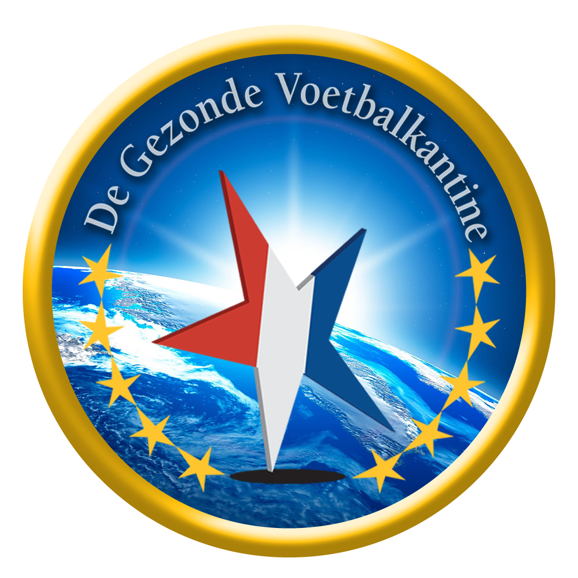 SC ‘T GOOIWRAP KIP						2,50WRAP ZALM					3,00PASTA SALADE				2,00FRUIT SALADE					2,00TOSTI							2,00PISTOLETJES, BRUIN OF WIT:			GEZOND						2,50EI								2,00BRIE							2,50OSSENWORST					3,00ZALM/KRUIDENKAAS			3,00TONIJNSALADE				3,00BUITEN:BROODJE HAMBURGER		3,00BROODJE BAL					3,00‘PANNA’KOEKJES				2,00